Opal (Templin) AmstutzApril 27, 1906 – January 2, 1995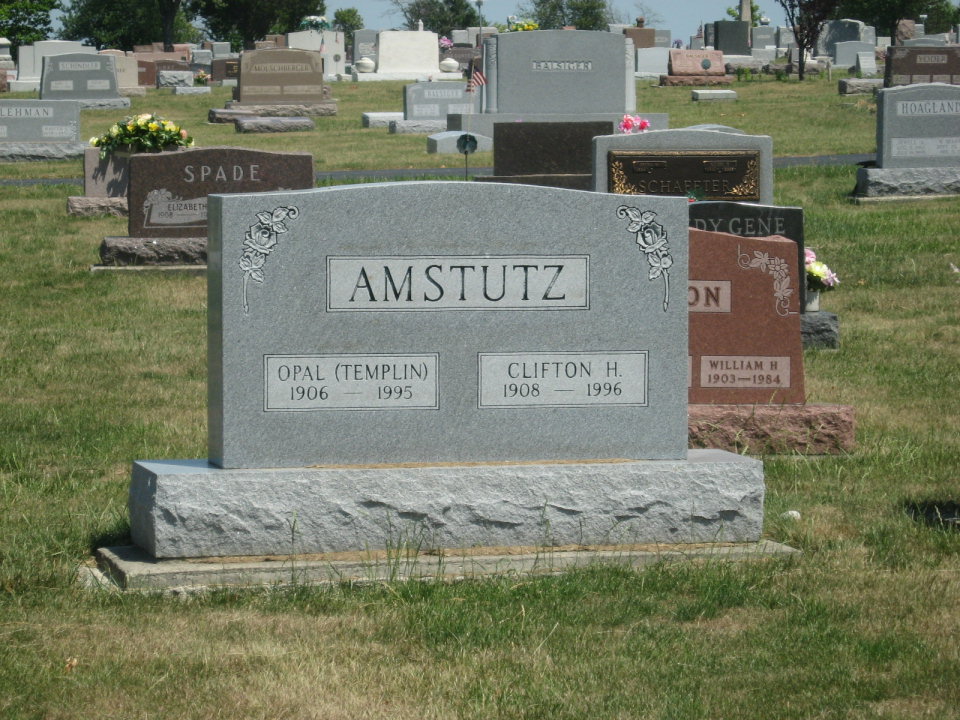 Photo by Tombstoner & Family   Opal Amstutz, 88, of North Canton, Ohio, died yesterday in St. Luke's Lutheran Christian Home, Canton. The Wells County native lived in Berne until 1993.   Surviving are her husband, Clifton H.; daughters, Janice Stuckey of North Canton and Claudia J. Smith of Dayton, Ohio; a sister, Lillie Inniger of Berne; six grandchildren; and six great-grandchildren.   Services are 10:30 a.m. Thursday in First Missionary Church, Berne, with burial in MRE Cemetery. Calling is 2 to 9 p.m. tomorrow and 8 to 9:15 a.m. Thursday in Yager-Kirchhofer Funeral Home, Berne, and 9:30 to 10:30 a.m. Thursday in the church.   Preferred memorials are gifts to the church or St. Luke's Lutheran Christian Home.Fort Wayne News-Sentinel (IN); January 3, 1995Contributed by Jane Edson